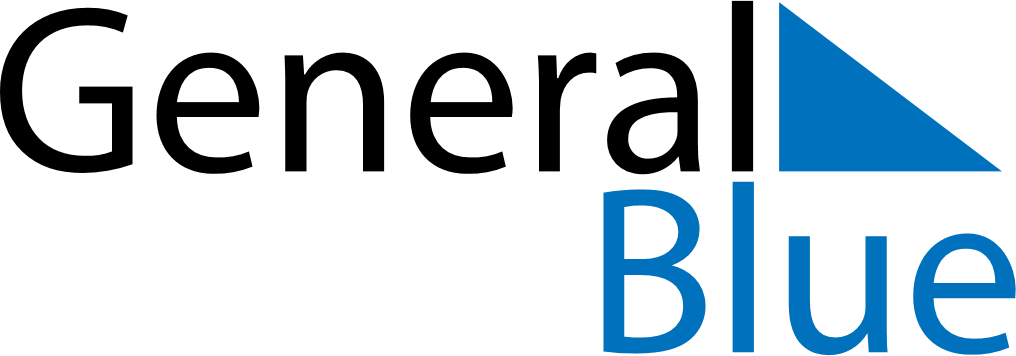 Quarter 2 of 2023PolandQuarter 2 of 2023PolandQuarter 2 of 2023PolandQuarter 2 of 2023PolandQuarter 2 of 2023PolandApril 2023April 2023April 2023April 2023April 2023April 2023April 2023MONTUEWEDTHUFRISATSUN123456789101112131415161718192021222324252627282930May 2023May 2023May 2023May 2023May 2023May 2023May 2023MONTUEWEDTHUFRISATSUN12345678910111213141516171819202122232425262728293031June 2023June 2023June 2023June 2023June 2023June 2023June 2023MONTUEWEDTHUFRISATSUN123456789101112131415161718192021222324252627282930Apr 9: Easter SundayApr 10: Easter MondayMay 1: Labour DayMay 3: Constitution DayMay 26: Mother’s DayMay 28: PentecostJun 8: Corpus Christi